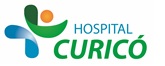 INFORMACIÓN PARA PACIENTES: “TEST DE ESFUERZO”El presente documento permite entregar información al paciente respecto a la cirugía específica  a realizar,  por lo que NO CONSTITUYE  EL CONSENTIMIENTO INFORMADO.El  CONSENTIMIENTO INFORMADO, debe ser  llenado en el formulario en  la página web: www.hospitalcurico.cl,  en el enlace: https://intranet.hospitalcurico.cl/projects/consentimientoObjetivos del procedimiento:Someterse a una prueba para evaluar el estado de su corazón durante el ejercicio.Descripción del procedimiento:La prueba se realiza en la unidad de cardiología, 3º piso CRS.El paciente debe tomar desayuno o almorzar (liviano) según la hora de su examen.Se recomienda no fumar ni tomar café previo al examen.Lleve ropa cómoda, de tipo deportivo. Si es mujer debe usar sostén firme y no venir con vestido. Si es hombre y tiene vello en el pecho, debe venir rasurado.Hay medicamentos que debe suspender antes del examen, consulte con su médico.Riesgos del procedimiento:El procedimiento puede tener ciertas complicaciones médicas (0.02%), dentro de éstas están aparición de arritmias graves. Dolor prolongado de pecho (angina) e Infarto Agudo al Miocardio.Existe también el riesgo de morir durante el procedimiento, que es de una muerte por cada 10.000 pacientes estudiados  (0.01%).Este examen, pese a estar bien realizado, tiene falsos negativos o sea no detectar una enfermedad de sus coronarias pese a tenerla.Alternativas al procedimiento propuesto:Existen otros procedimientos para evaluar el estado de su corazón, para ello infórmese con su médico tratante sobre la disponibilidad de ciertas pruebas en nuestro hospital.Consecuencias de no aceptar el procedimiento:El test de esfuerzo puede ayudar al diagnóstico de una enfermedad al corazón, o sabiendo que tiene esta enfermedad, ver cómo ha evolucionado y/o la respuesta del tratamiento. Si no se realiza la prueba se dificulta su diagnóstico y tratamiento.Mecanismo para solicitar más información:Si usted tiene dudas consulte con su médico tratante o en la unidad de cardiología de nuestro hospital (Tercer piso del CRS). FONO: 566150Revocabilidad Se me señala, que hacer si cambio de idea tanto en aceptar o rechazar el procedimiento, cirugía o terapia propuesta.